23/02/2024BionexoRESULTADO – TOMADA DE PREÇON° 202492TP55732HEAPAO Instituto de Gestão e Humanização – IGH, entidade de direito privado e sem fins lucrativos,classificado como Organização Social, vem tornar público o resultado da Tomada de Preços, com afinalidade de adquirir bens, insumos e serviços para o HEAPA - Hospital Estadual de Aparecida deGoiânia, com endereço à Av. Diamante, s/n - St. Conde dos Arcos, Aparecida de Goiânia/GO, CEP:74.969-210.Bionexo do Brasil LtdaRelatório emitido em 23/02/2024 08:11CompradorIGH - HUAPA - HOSPITAL DE URGÊNCIA DE APARECIDA DE GOIÂNIA (11.858.570/0004-86)AV. DIAMANTE, ESQUINA C/ A RUA MUCURI, SN - JARDIM CONDE DOS ARCOS - APARECIDA DE GOIÂNIA,GO CEP: 74969-210Relação de Itens (Confirmação)Pedido de Cotação : 334291320COTAÇÃO Nº 55732 - MATERIAIS DE LIMPEZA E DESCARTAVEIS - HEAPA FEV/2024Frete PróprioObservações: *PAGAMENTO: Somente a prazo e por meio de depósito em conta PJ do fornecedor. *FRETE: Sóserão aceitas propostas com frete CIF e para entrega no endereço: AV. DIAMANTE, ESQUINA C/ A RUA MUCURI,JARDIM CONDE DOS ARCOS, AP DE GOIÂNIA/GO CEP: 74969210, dia e horário especificado. *CERTIDÕES: AsCertidões Municipal, Estadual de Goiás, Federal, FGTS e Trabalhista devem estar regulares desde a data daemissão da proposta até a data do pagamento. *REGULAMENTO: O processo de compras obedecerá aoRegulamento de Compras do IGH, prevalecendo este em relação a estes termos em caso de divergência.Tipo de Cotação: Cotação NormalFornecedor : Todos os FornecedoresData de Confirmação : TodasFaturamentoMínimoPrazo deEntregaValidade daPropostaCondições dePagamentoFornecedorFrete ObservaçõesHc Clean Distribuidora LtdaGOIÂNIA - GORogerio Evangelista da Silva Evangelista Da Silva1 dias apósconfirmação12R$ 150,0000R$ 0,000031/03/202422/02/202430 ddl28 ddlCIFCIFnullnull-(62) 98572-5500comercial@hcclean.com.brMais informaçõesSão José Comércio de Embalagens Eireli-MEGOIÂNIA - GO3 dias apósconfirmaçãoTIAGO OLIVEIRA - (62) 3942-5161tiago_distribuidora@hotmail.comMais informaçõesProgramaçãode EntregaPreço PreçoUnitário FábricaValorTotalProdutoCódigoFabricante Embalagem Fornecedor Comentário JustificativaRent(%) QuantidadeUsuário;Pm dos Reisnãorespondeuemail dehomologação.- PrimeComercio e 19,8000 0,0000NL Produtosnão atendemas condiçõesDESINFETANTEHOSP.QUATERNARIOAMONIORosana DeOliveiraMouraQUATERNARIOAMONIO(SEPTPRO)PLUS 750ML -PROLINKHc CleanDistribuidoraLtdaR$R$R$142489-1null72 Frasco1.425,6000750ML -22/02/202416:22FRASCOdepagamento.TotalParcial:R$72.01.425,6000Total de Itens da Cotação: 4Total de Itens Impressos: 1Programaçãode EntregaPreço PreçoUnitário FábricaValorTotalProdutoCódigoFabricante Embalagem Fornecedor Comentário JustificativaRent(%) QuantidadeUsuárioDETERGENTELIQUIDO C/Rosana DeOliveiraMoura500ML PARADETERGENTENEUTROPOLILAR 500ML - START -START;ComercialAlvorada nãorespondeuemail dehomologação.São JoséComércio deEmbalagensEireli-MEREMOÇÃO DEGORDURAS DE 24620LOUÇAS,TALHERES EPANELA -R$R$R$38,40002-UNDnull24 Frasco1,6000 0,000022/02/202416:22FRASCOhttps://bionexo.bionexo.com/jsp/RelatPDC/relat_adjudica.jsp1/2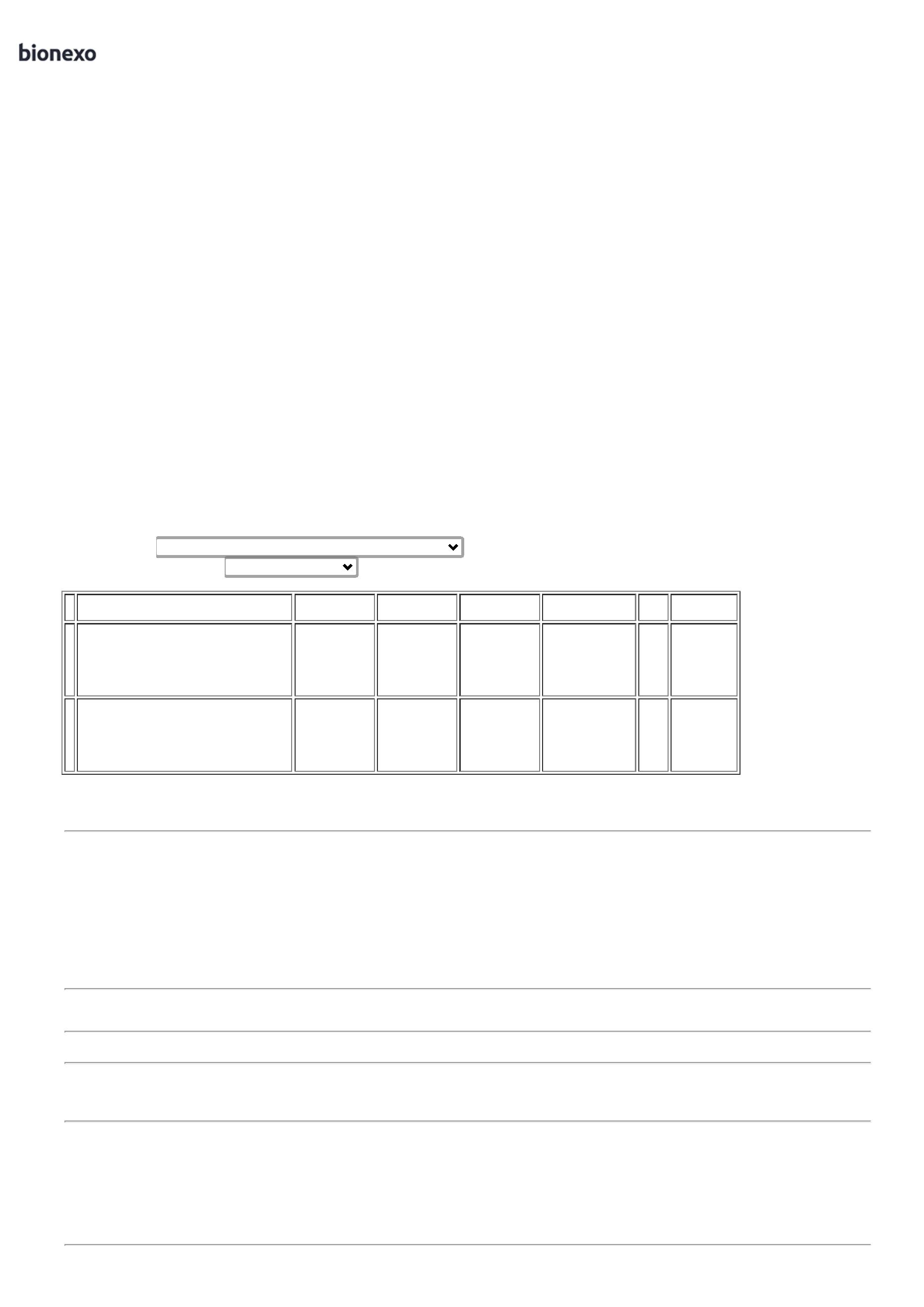 23/02/2024Bionexo3ESPONJA DE460-ESPONJADUPLA FACE -BETTANIN -BETTANINUNDSão JoséComércio deEmbalagensEireli-MEnull;ComercialAlvorada não 0,6500 0,0000respondeuR$R$60 UnidadeR$39,0000Rosana DeOliveiraMouraLIMPEZADUPLA FACE -UNIDADEemail dehomologação.22/02/202416:22SABONETELIQUIDOP/BANHOPERFUMADO 51887PH NEUTROGALAO 5Rosana DeOliveiraMouraSABONETELIQUIDOPERFUMADO 5 GALAO 5LTLT - START -;Pm dos Reisnãorespondeuemail deSão JoséComércio deEmbalagensEireli-MER$R$R$794,00004-null40 Galao19,8500 0,000022/02/2024STARThomologação.16:22LITROSTotalParcial:R$871,40001124.096.0Total de Itens da Cotação: 4Total de Itens Impressos: 3TotalGeral:R$2.297,0000Clique aqui para geração de relatório completo com quebra de páginahttps://bionexo.bionexo.com/jsp/RelatPDC/relat_adjudica.jsp2/2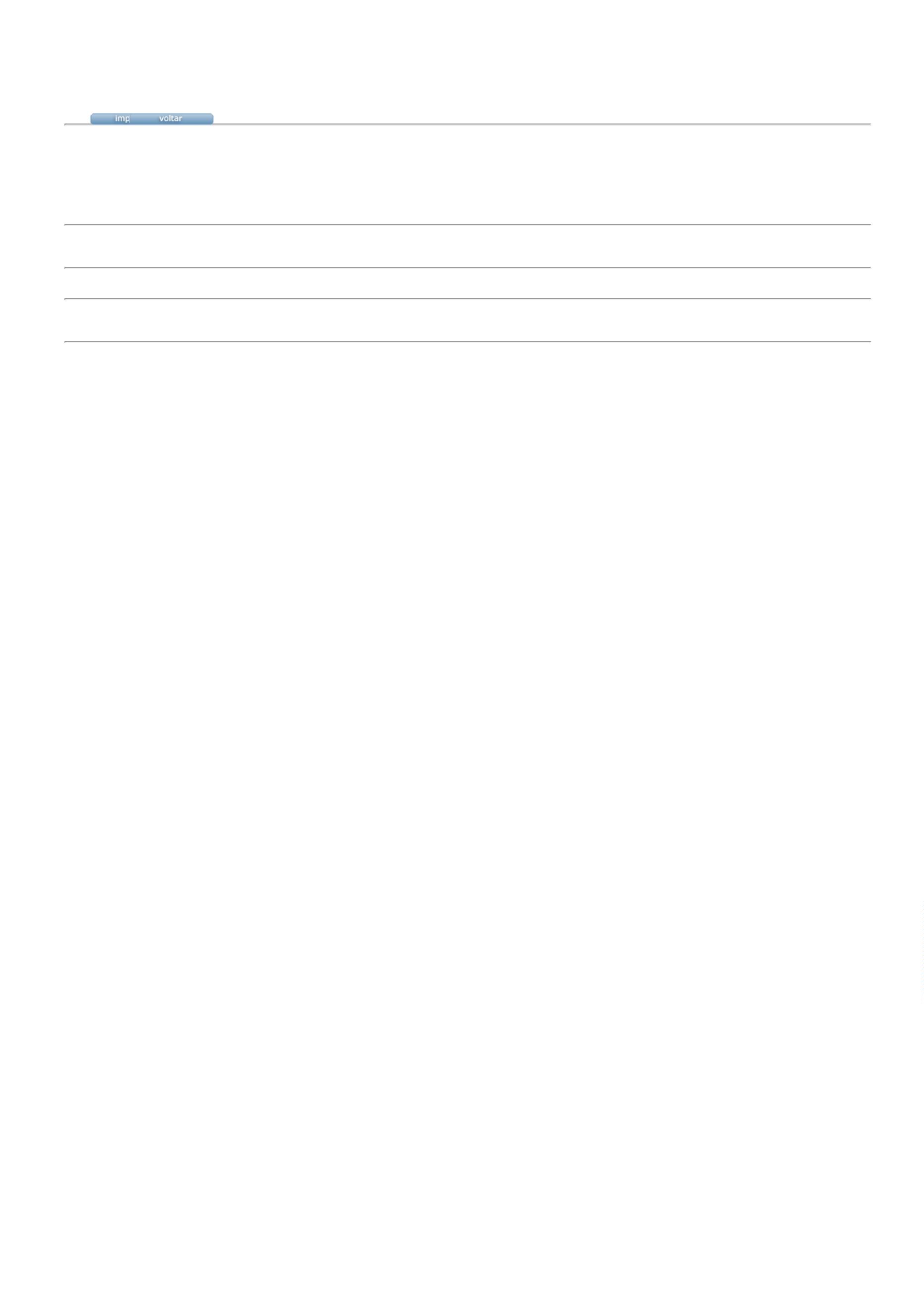 